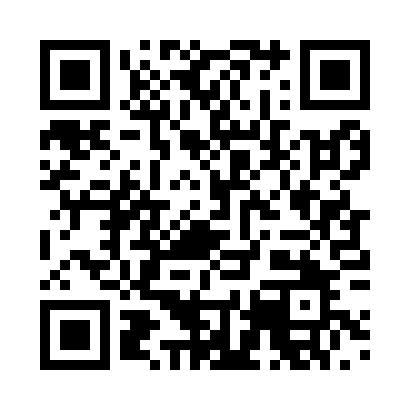 Prayer times for Zweckstatt, GermanyMon 1 Jul 2024 - Wed 31 Jul 2024High Latitude Method: Angle Based RulePrayer Calculation Method: Muslim World LeagueAsar Calculation Method: ShafiPrayer times provided by https://www.salahtimes.comDateDayFajrSunriseDhuhrAsrMaghribIsha1Mon2:525:171:165:309:1411:312Tue2:535:181:165:319:1411:313Wed2:535:181:165:319:1411:314Thu2:535:191:165:319:1311:315Fri2:545:201:175:319:1311:316Sat2:545:211:175:319:1211:317Sun2:555:211:175:309:1211:318Mon2:555:221:175:309:1111:309Tue2:555:231:175:309:1111:3010Wed2:565:241:175:309:1011:3011Thu2:565:251:175:309:1011:3012Fri2:575:261:185:309:0911:3013Sat2:575:271:185:309:0811:2914Sun2:585:281:185:309:0711:2915Mon2:585:291:185:299:0611:2916Tue2:595:301:185:299:0611:2817Wed2:595:311:185:299:0511:2818Thu3:005:321:185:299:0411:2819Fri3:005:331:185:289:0311:2620Sat3:005:341:185:289:0211:2421Sun3:015:351:185:289:0111:2222Mon3:035:371:185:289:0011:2023Tue3:055:381:185:278:5811:1724Wed3:085:391:185:278:5711:1525Thu3:115:401:185:268:5611:1326Fri3:135:411:185:268:5511:1027Sat3:165:431:185:258:5411:0828Sun3:195:441:185:258:5211:0529Mon3:215:451:185:248:5111:0330Tue3:245:461:185:248:5011:0031Wed3:265:481:185:238:4810:58